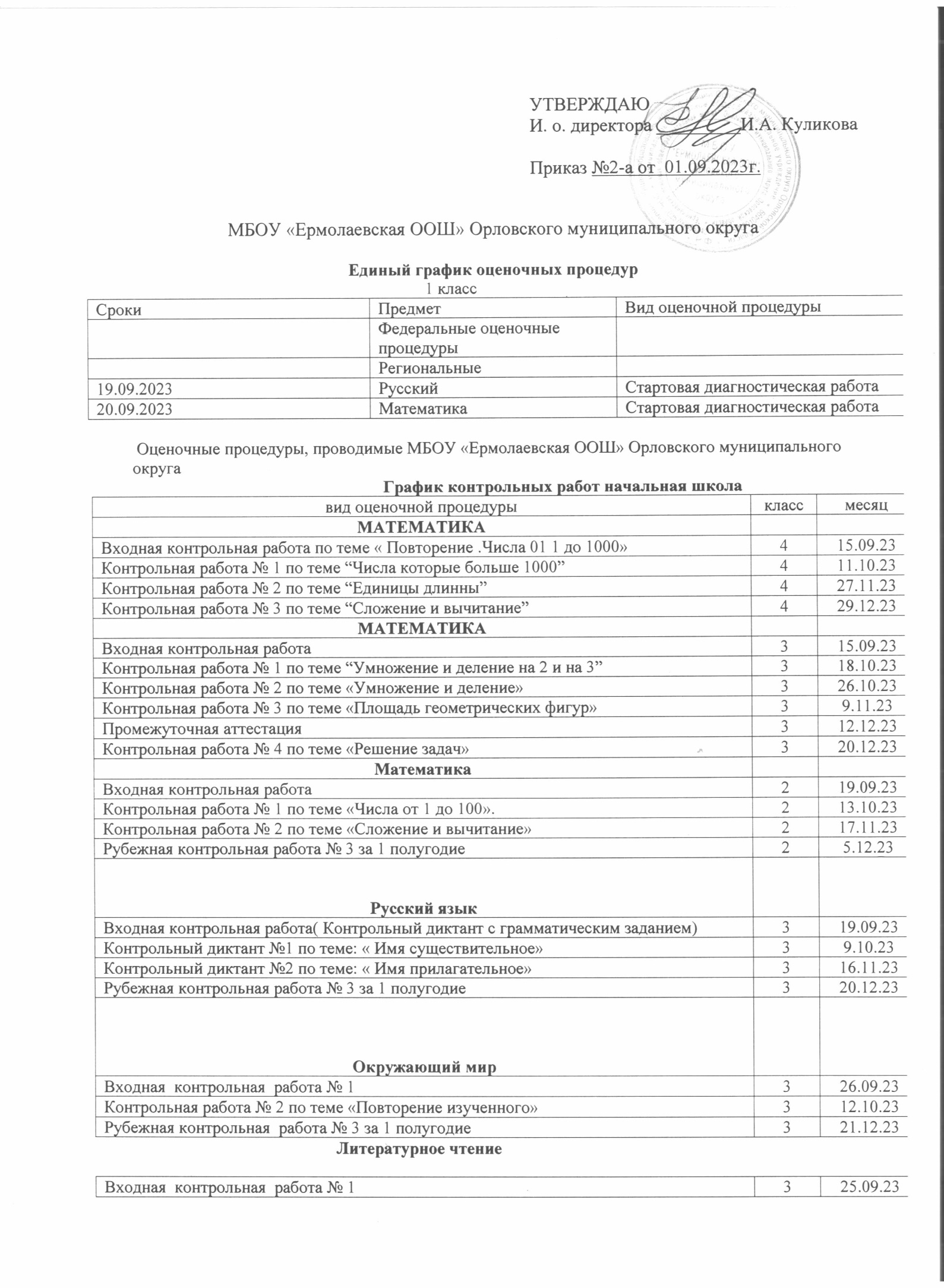 График контрольных работ по английскому языку в 2-9 классахГрафик контрольных работ по немецкому языку в 7-9 классахГрафик контрольных работ по основам безопасности жизнедеятельности в 8, 9 классахГрафик контрольных работ по русскому языку в 5,6,7,8 классахГрафик контрольных работ по литературе                                                           Русский язык                                                          Литература                            График контрольных работ по математике                                                График контрольных работ по физике                                        График контрольных работ по информатике                                                     География, химия, биология
ИсторияОбществознаниеКонтрольная работа № 2 по теме «Повторение изученного»319.10.23Рубежная контрольная  работа № 3 за 1 полугодие322.12.23Русский язык Входная контрольная работа( Контрольный диктант с грамматическим заданием)425.09.23Контрольный диктант 07.11.23Рубежная контрольная работа № 3 за 1 полугодие425.12.23Русский язык Входная контрольная работа( Контрольный диктант с грамматическим заданием)226.09.23Контрольный диктант 207.11.23 Рубежная контрольная работа за 1 полугодие222.12.23Литературное чтение Входная  контрольная  работа № 1 418.09.23Тематическая проверочная работа по итогам раздела «Фольклор – народная мудрость»409.10.23Тематическая проверочная работа по итогам раздела «Творчество А.С. Пушкина»408.11.23Рубежная контрольная  работа № 3 за 1 полугодие418.12.23                                                          Музыка                                                          Музыка                                                          МузыкаВходная  контрольная  работа № 1 215.9.23Рубежная контрольная  работа № 2за 1 полугодие222.12.23Входная  контрольная  работа № 1 322.09.23Рубежная контрольная  работа № 2за 1 полугодие322.12.23Входная  контрольная  работа № 1 422.09.23Рубежная контрольная  работа № 2за 1 полугодие422.12.23Входная  контрольная  работа № 1 521.09.23Рубежная контрольная  работа № 2за 1 полугодие521.12.23Входная  контрольная  работа № 1 618.09.23Рубежная контрольная  работа № 2за 1 полугодие625.12.23Входная  контрольная  работа № 1 720.09.23Рубежная контрольная  работа № 2за 1 полугодие727.12.23Входная  контрольная  работа № 1 822.09.23Рубежная контрольная  работа № 2за 1 полугодие822.12.23                                                         Изо                                                         Изо                                                         ИзоВходная  контрольная  работа № 1 2 13.09.23Рубежная контрольная  работа № 2за 1 полугодие2 27.12.23Входная  контрольная  работа № 1 313.09.23Рубежная контрольная  работа № 2за 1 полугодие327.12.23Входная  контрольная  работа № 1 4 13.09.2Рубежная контрольная  работа № 2за 1 полугодие427.12.23Входная  контрольная  работа № 1 511.09.23Рубежная контрольная  работа № 2за 1 полугодие525.12.23Входная  контрольная  работа № 1 6 11.09.23Рубежная контрольная  работа № 2за 1 полугодие625.12.23Входная  контрольная  работа № 1 713.09.2Рубежная контрольная  работа № 2за 1 полугодие727.12.23                                                        Технология                                                        Технология                                                        ТехнологияВходная  контрольная  работа № 1 212.09.23Рубежная контрольная  работа № 2за 1 полугодие226.12.23Входная  контрольная  работа № 1 312.09.23Рубежная контрольная  работа № 2за 1 полугодие326.12.23Входная  контрольная  работа № 1 412.09.23Рубежная контрольная  работа № 2за 1 полугодие426.12.23Входная  контрольная  работа № 1 514.09.23Рубежная контрольная  работа № 2за 1 полугодие526.12.23Входная  контрольная  работа № 1 614.09.23Рубежная контрольная  работа № 2за 1 полугодие626.12.23Входная  контрольная  работа № 1 719.09.23Рубежная контрольная  работа № 2за 1 полугодие726.12.23Входная  контрольная  работа № 1 828. 09.23Рубежная контрольная  работа № 2за 1 полугодие821.12.23Входная  контрольная  работа № 1 927.09.23Рубежная контрольная  работа № 2за 1 полугодие927.12.23Физическая культураФизическая культураФизическая культураВходная  контрольная  работа № 1 213.09.23Рубежная контрольная  работа № 2за 1 полугодие227.12.23Входная  контрольная  работа № 1 313.09.23Рубежная контрольная  работа № 2за 1 полугодие327.12.23Входная  контрольная  работа № 1 413.09.23Рубежная контрольная  работа № 2за 1 полугодие427.12.23вид оценочной процедурыклассмесяцРубежная контрольная работа (тест)227.12.23Входная контрольная  работа (тест)306.09.23Рубежная контрольная работа (тест)320.12.23Входная контрольная  работа (тест)412.09.23Рубежная контрольная работа (тест)426.12.23Входная контрольная  работа (тест)511.09.23Контрольная работа по теме «Это я»520.10.23Рубежная контрольная работа (тест)526.12.23Входная контрольная  работа (тест)611.09.23Контрольная работа по теме «Вот и мы»617.10.23Рубежная контрольная работа (тест)619.12.23Входная контрольная  работа (тест)708.09.23Контрольная работа по теме «Известные люди»720.10.23Рубежная контрольная работа (тест)718.12.23Входная контрольная  работа (тест)813.09.23Контрольная работа по теме «Продукты и покупки»818.10.23Рубежная контрольная работа (тест)820.12.23Входная контрольная  работа (тест)912.09.23Контрольная работа по теме «Жизнь и среда обитания»917.10.23Рубежная контрольная работа (тест)921.12.23вид оценочной процедурыклассмесяцВходная контрольная  работа (тест)812.09.23Рубежная контрольная работа (тест)826.12Входная контрольная  работа (тест)911.09.23Рубежная контрольная работа (тест)925.12.23Наименование работыклассмесяцРубежная контрольная работа (тест)821.12.23Входная контрольная  работа (тест)906.09.23Рубежная контрольная работа (тест)927.12.23вид оценочной процедурыклассмесяцВходная контрольная  работа (диктант с грамматическим заданием)514.09.23Обучающее изложение по тексту Г.А. Скребицкого.525.09.23Сочинение - рассуждение  505.10.23Контрольная работа по темам  «Фонетика. Графика. Орфоэпия. Культура речи», «Орфография»526.10.23Сочинение-описание по картине И. Грабаря «Февральская лазурь»514.11.23Контрольная работа по теме  «Лексикология. Культура речи»522.11.23Контрольный диктант с грамматическим заданием по теме «Морфемика. Орфография. Культура речи»514.12.23Рубежная контрольная работа (диктант с грамматическим заданием).526.12Входная контрольная работа (диктант с грамматическим заданием)615.09.23Контрольная работа  по темам «Текст», Функциональные разновидности языка»627.09.23Сочинение-описание картины А.М. Герасимова «После дождя»614.10.23Сжатое изложение по тексту М. Булатова и  В. Порудоминского610.10.23Контрольная работа по теме «Лексика», «Фразеология», «Культура речи»627.10.23Выборочное изложение — описание помещения с изменением лица608.11.23Сочинение-описание помещения615.11.23Контрольная работа по теме «Словообразование и орфография»629.11.23Сочинение-описание по личным впечатлениям613.12.23Рубежная контрольная работа622.12.23Входная контрольная работа722.09.23Сочинение-рассуждение с элементами описания внешности человека705.10.23Контрольный словарный диктант708.11.23Выборочное изложение с описанием внешности709.11.23Контрольный диктант с грамматическим заданием722.11.23Рубежная контрольная работа712.12.23Входная контрольная  работа по теме «Повторение изученного в 5-7 классах»822.09.23Подробное изложение текста о памятнике архитектуры820.10.23Сжатое изложение текста820.11.23Диагностическая работа по теме «Двусоставные предложения».805.12.23Сочинение-описание по картине825.12.23Рубежная контрольная работа26.12.23вид оценочной процедурыклассмесяцСочинение по рассказу И.С.Тургенева «Муму»505.12.23Рубежная контрольная работа527.12.23Входная контрольная работа.626.09.23Контрольная работа610.10.23Сочинение по роману А.С. Пушкина "Дубровский"621.11.23Рубежная контрольная работа622.12.23Входная контрольная работа721.09.23Сочинение726.10.23Ответ на проблемный вопрос723.11.23Рубежная  контрольная работа по литературе XIX века722.12.23Входная контрольная работа820.09.23Сочинение по роману А.С. Пушкина «Капитанская дочка»813.11.23Сочинение-ответ на проблемный вопрос827.11.23Сочинение-групповая характеристика818.12.23Рубежная контрольная работа827.12.23Сжатое изложение текста911.09.23Подробное изложение текста922.09.23Входная контрольная работа в формате ОГЭ929.09.23Сочинение-рассуждение на лингвистическую тему904.10.23Подробное изложение текста901.12.23Сочинение-рассуждение (письменный ответ на вопрос «Почему необходимо много и внимательно читать?»906.12.23Рубежная контрольная  работа  за 1 полугодие920.12.23Входная контрольная работа (тестирование)915.09.23Сочинения по комедии А.С.Грибоедова «Горе от ума».23.10.23Контрольная работа  (тесты и письменные ответы на вопросы в формате ГИА).924.10.23Сочинение по творчеству А.С. Пушкина922.12.23Рубежная контрольная работа  (тестирование)926.12.23вид оценочной процедурыклассмесяцМАТЕМАТИКАВходная контрольная работа № 1 за 4 класс525.09.23Контрольная работа № 2 по теме «Натуральные числа и нуль. Шкалы»56.10.23Контрольная работа  № 3 по теме «Арифметические действия с натуральными числами»59.11.23Контрольная работа № 4  по теме "Делимость чисел".524.11.23Контрольная работа № 5 по теме «Линии на плоскости»57.12.23Административная контрольная работа№ 6 за 1 полугодие521.12.23МАТЕМАТИКАВходная контрольная работа № 1 за 5 класс614.09.23Контрольная работа № 2 по теме «Проценты»629.09.23Контрольная работа № 3 по теме «Вычисления и построения»616.10.23Контрольная работа № 4 по теме «Делимость чисел»609.11.23Контрольная работа № 5 по теме «Сложение и вычитание дробей»627.11.23Контрольная работа № 6 по теме «Дробные выражения»611.12.23Административная контрольная работа № 7 за 1 полугодие621.12.23АЛГЕБРАВходная контрольная работа № 1 за 6 класс729.09.23Контрольная работа № 2 по теме «Выражения, тождества, уравнения».711.10.23Контрольная работа № 3 по теме "Координаты и графики. Функции"722.11.23Административная контрольная работа № 4 за 1 полугодие720.12.23ГЕОМЕТРИЯКонтрольная работа № 1 по теме «Начальные геометрические сведения»717.10.23Административная контрольная работа № 5 за 1 полугодие714.12.23ВЕРОЯТНОСТЬ И СТАТИСТИКАПрактическая работа № 1 «Таблицы»729.09.23Практическая работа № 2  «Диаграммы»720.10.23Практическая работа № 3 «Средние значения»724.11.23Контрольная работа № 1  по темам: «Представление данных. Описательная статистика»715.12.23АЛГЕБРА  Входная контрольная  работа № 1 за 7 класс825.09.23Контрольная работа № 2 по теме «Преобразование рациональных выражений».818.10.23Контрольная работа № 3 по теме «Квадратные корни».824.11.23Административная контрольная работа № 4 за 1 полугодие822.12.23ГЕОМЕТРИЯВходная  контрольная  работа № 1 за 7 класс821.10.23Контрольная работа № 2 по теме «Четырёхугольники»814.12.23Административная контрольная работа № 3 за 1 полугодие812.12.23ВЕРОЯТНОСТЬ И СТАТИСТИКАПрактическая работа № 1 «Таблицы»729.09.23Практическая работа № 2  «Диаграммы»720.10.23Практическая работа № 3 «Средние значения»724.11.23Контрольная работа № 1  по темам: «Представление данных. Описательная статистика»715.12.23АЛГЕБРАВходная контрольная работа № 1 за 8 класс919.09.23Контрольная работа № 2  по теме «Функция. Квадратный трехчлен»903.10.23Контрольная работа № 3  по теме «Квадратичная функция. Степенная функция».925.10.23Контрольная работа № 4  по теме «Уравнения и неравенства с одной переменной».95.12.23Административная контрольная работа № 5 за 1 полугодие922.12.23ГЕОМЕТРИЯВходная  контрольная  работа № 1 за 8 класс926.09.23Контрольная работа № 2 по теме «Метод координат».926.11.23Рубежная  контрольная работа № 3 за 1 полугодие921.12.23вид оценочной процедурыклассмесяцФИЗИКАЛабораторная работа № 1 «Определение цены деления измерительного прибора»713.09.23Лабораторная работа № 2 «Измерение размеров малых тел»720.09.23Контрольная работа № 1  по теме «Первоначальные сведения о строении вещества»74.10.23Лабораторная работа № 3 «Измерение массы тела на рычажных весах»723.10.23Лабораторная работа № 4 «Измерение объема тела»725.10.23Лабораторная работа №5 «Определение плотности твердого тела»715.11.23Контрольная работа № 2  по теме «Взаимодействие тел»722.11.23Лабораторная работа № 6 «Градуирование пружины и измерение сил динамометром»76.12.23Лабораторная работа №7 «Выяснение зависимости силы трения скольжения от площади соприкасающихся тел и прижимающей силы»718.12.23  Контрольная работа № 3 по теме «Сила. Равнодействующая сила»727.12.23ФИЗИКАВходная контрольная  работа № 1 за 7 класс821.09.23Лабораторная работа № 1 «Сравнение количества теплоты при смешивании  воды разной температуры»828.09.23Лабораторная работа № 2 «Определение удельной теплоемкости твердого тела»83.10.23Контрольная работа № 2 по теме «Тепловые явления»812.10.23Лабораторная работа № 3 «Измерение влажности воздуха»89.11.23Контрольная работа № 3 по теме «Изменения агрегатного состояния вещества».823.11.23Контрольная работа № 4 за 1 полугодие826.12.23Лабораторная работа № 4 «Сборка электрической цепи и измерение силы тока на различных участках».828.12.23ФИЗИКАЛабораторная работа № 1 «Исследование равноускоренного движения без начальной скорости»918.09.23Входная контрольная работа № 1 за 8 класс921.09.23Контрольная работа № 2 по теме «Законы взаимодействия и движения тел»928.09.23Лабораторная работа № 2 «Измерение ускорения свободного падения»920.10.23Контрольная работа № 3 по теме «Законы взаимодействия и движения тел»917.11.23Лабораторная работа № 3 «Исследование зависимости периода и частоты свободных колебаний математического маятника от его длины»9	24.11.23Контрольная работа № 4 по теме «Механические колебания и волны.  Звук»98.12.23Контрольная работа  № 5 за 1 полугодие920.12.23вид оценочной процедурыклассмесяцИНФОРМАТИКАКонтрольная работа № 1 по теме «Информация и информационные процессы».717.10.23Контрольная работа № 2 за 1 полугодие75.12.23ИНФОРМАТИКАВходная контрольная работа № 1 за 7 класс827.09.23Контрольная работа № 2 по теме «Математические основы информатики»815.11.23Контрольная работа  № 3 за 1 полугодие813.12.23ИНФОРМАТИКАВходная контрольная работа № 1 за 8 класс928.09.23Практическая работа № 1 по теме «Создание базы данных»912.10.23Контрольная работа № 2 по теме « Моделирование и формализация»926.10.23Практическая работа № 2 по теме «Составление программы обработки одномерных массивов»916.11.23Контрольная работа № 3 за 1 полугодие921.12.23вид оценочной процедуры	класс	месяцГеография .Стартовая515.09.23Биология. Стартовая518.09.23Химия. Контрольная работа819.09.23Химия. Контрольная работа927.09.23Химия. Контрольная работа913.11.23                                                                вид оценочной процедуры	классмесяцВходная контрольнаяЧто мы знаем об истории505.09.23Мир на стыке Древнего мира и Средневековья606.09.23Мир на стыке средневековья и Нового времени704.09.23Мир на стыке Нового времени и Эпохи Просвещения804.09.23Мир на стыке средневековья и Нового времени904.09.23Рубежная  контрольнаяЦивилизации Востока526.12.23Древняя Русь627.12.23Россия при первых царях725.12.23Петр Великий и Россия825.12.23Россия в первой четверти 19в.925.12.23                                                          вид оценочной процедуры	классмесяцВходная контрольнаяЧто значит быть человеком66.09.23Особенности подросткового возраста76.09.23Что такое экономика86.09.23Зачем надо изучать общество98.09.23Рубежная  контрольнаяОбщественные нормы621.12.23Составные сфер общества721.12.23Духовная сфера и ее составляющие821.12.23Связь правового государства и гражданского общества923.12.23